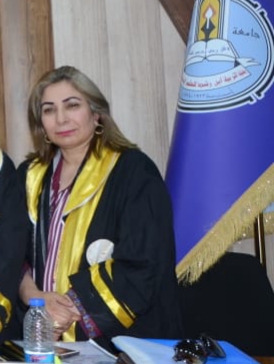 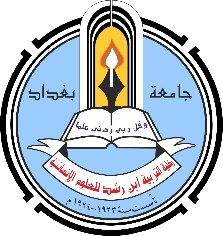  إستمارة السيرة الذاتيةأولاʺ : معلومات التحصيل العلمي  ثانياʺ : الدوراتثالثاʺ : أبحاثخامساʺ: الوظائف التي مارسهاسادساʺ: الجهود التدريسية سابعاʺ: النشاطات الآخرى (عضوية اللجان، الحلقات الدراسية، المؤتمرات، الندوات و الورش، النشاطات الإجتماعية.... وغيرها)ثامناʺ: الإشراف على الدراسات العليا جامعة بغداد -  كلية التربية ابن رشد للعلوم الإنسانية / قسم الجغرافيةالاسم الرباعياعياد عبد الرضا عبدالالتحصيل العلمي  الدكتوراهالدكتوراهالمرتبة العلميةاستاذالاختصاص العام جغرافيةجغرافيةالاختصاص الدقيق / المسار البحثي جغرافية بشرية/سياسيةالقسم / الفرع  العلمي  الجغرافيةالجغرافيةالجغرافيةالجغرافيةالشهادات الجامعيةالشهادات الجامعيةالشهادات الجامعيةالشهادات الجامعيةالشهادات الجامعيةالبكلوريوسالبكلوريوسالبكلوريوسالبكلوريوسالبكلوريوسالجامعةالكليةالقسم        القسم        السنةالبصرةكلية التربيةقسم الجغرافيةقسم الجغرافية1991الماجستيرالماجستيرالماجستيرالماجستيرالماجستيرالجامعةالكليةالقسم  القسم  السنةبغدادكلية التربية ابن رشدقسم الجغرافيةقسم الجغرافية1999عنوان الرسالة باللغة العربيةالمتغير التكنولوجي واثره في قوة الدولة دراسة في الجغرافيا السياسية للعراقالمتغير التكنولوجي واثره في قوة الدولة دراسة في الجغرافيا السياسية للعراقالمتغير التكنولوجي واثره في قوة الدولة دراسة في الجغرافيا السياسية للعراقالمتغير التكنولوجي واثره في قوة الدولة دراسة في الجغرافيا السياسية للعراقعنوان الرسالة باللغة الانكليزيةTechnologicai variable and its effect on the power of state an applied study in the political geography of IraqTechnologicai variable and its effect on the power of state an applied study in the political geography of IraqTechnologicai variable and its effect on the power of state an applied study in the political geography of IraqTechnologicai variable and its effect on the power of state an applied study in the political geography of Iraqالدكتوراهالدكتوراهالدكتوراهالدكتوراهالدكتوراهالجامعةالكليةالقسم  القسم  السنةبغدادكلية التربية ابن رشد للعلوم الانسانيةالجغرافيةالجغرافية2006عنوان الأطروحة باللغة العربيةدور مصر في النظام الشرق اوسطي وافاقه المستقبلية دراسة في الجغرافيا السياسيةدور مصر في النظام الشرق اوسطي وافاقه المستقبلية دراسة في الجغرافيا السياسيةدور مصر في النظام الشرق اوسطي وافاقه المستقبلية دراسة في الجغرافيا السياسيةدور مصر في النظام الشرق اوسطي وافاقه المستقبلية دراسة في الجغرافيا السياسيةعنوان الأطروحة باللغة الانكليزيةThe Role of Egypt in middle east Regime and its Future Horizons:A study in political geography The Role of Egypt in middle east Regime and its Future Horizons:A study in political geography The Role of Egypt in middle east Regime and its Future Horizons:A study in political geography The Role of Egypt in middle east Regime and its Future Horizons:A study in political geography الدورةتاريخهاالأمر الإداريالملاحظاتالتأهيل التربوي15/2/2000409لاتوجددورة الحاسوب2016/لاتوجدملئ استمارة التسجيل في (Google Scholar and Research gate)2016/لاتوجددورة الخبر الصحفي والاعلام الجامعي 2016/=تعنوان البحثتفاصيل النشرالملاحظات1الاستراتيجية الامريكية المعاصرة (الفوضى الخلاقة) وتطبيقاتها في الشرق الأوسطمنشور مجلة الاستاذ العدد 83 في 2009 مشترك مع الدكتور غالب ناصر السعدونلاتوجد2الابعاد الجيوبولتيكية ااشراكة المتوسطية مع الاتحاد المغاربيمنشور مجلة الجمعية الجغرافية العدد 55 في 2009 المجلد 1 مشترك مع الدكتورة مهاد محمد عبد اللهلاتوجد3دور مصر في النظام الشرق اوسطي وافاقه المستقبلية دراسة في الجغرافيا السياسيةاطروحة دكتوراهتمت الترقية بواسطة اطروحة الدكتوراه باعتبارها بحثتعنوان النتاجمنفرد أو مشتركأسماء الباحثين المشاركين تسلسل طالب الترقيةمعلومات النشر 1دول عالم الجنوب:عوامل الضعف واستراتيجية التغيير دراسة في الجغرافية السياسيةمنفرد/منفردمجلة اوروك العدد 2 المجلد التاسع الجزء الثاني السنة 20162الاقتصاد الريعي واثره في بناء دولة العراق وقوتة مشتركعدنان كاظم جبارالاولمجلة جامعة المثنى العدد 23/547 بتاريخ 6/11/2016مجلد 133العلاقة بين الامن الغذائي والعنف الحضري دراسة في الجغرافية السياسيةمشترك/مستلعبد الله علي كاظمالاول/ مستلمجلة كلية التربية المستنصرية العدد 85 المجلد 20 السنة 20144ميناء مبارك الكويتي وابعاده الجيوبولتيكية على العراقمشتركوسام عبد الله جاسمالاولمجلة الجمعية الجغرافية العراقية العدد 70 لسنة 20135الابعاد الجيوبولتيكية لمشكلة التسلح في الشرق الاوسط دراسة في الجغرافية السياسيةمنفرد//مجلة عين شمس حوليات كلية الاداب /مصر العدد الاول يناير المجلد 45لسنة 20176التحديات الجيوبواتيكية التي تواجه الامن المائي العراقيمشتركعبد الزهرة شلش العتابيالاولمجلة العلوم الحديثة مجلة علمية عالمية السويد العدد (135)بتاريخ 25/10/2016تعنوان الوظيفةجهة العملفترة العمل / من - الى1مدرس مساعدجامعة ديالى/قسم الجغرافية2000-20062مدرسجامعة ديالى/ قسم الجغرافية2005-20093استاذ مساعدجامعة بغداد/ قسم الجغرافية2009- 2018تأسم المادة الدراسيةالمرحلةالجامعة / الكلية / القسم1جغرافية سياسيةالرابعةبغداد / كلية التربية ابن رشد / قسم الجغرافية2جغرافية الامريكتينالثالثةبغداد / كلية التربية ابن رشد / قسم الجغرافية3منهج بحثالثانيةبغداد / كلية التربية ابن رشد / قسم الجغرافية4حقوق انساناولىبغداد / كلية التربية ابن رشد / قسم الجغرافية5جغرافية عامةاولىبغداد / كلية التربية ابن رشد / قسم تاريخ6جغرافية العراقثانيةبغداد / كلية التربية ابن رشد / قسم تاريخ7جغرافية الوطن العربيثالثةبغداد / كلية التربية ابن رشد / قسم تاريختتتعنوان النشاطالتفاصيلالجامعة / الكلية / القسمالجامعة / الكلية / القسمالجامعة / الكلية / القسم111عضوية اللجانلجنة امتحانيةكلية التربية ابن رشدكلية التربية ابن رشدكلية التربية ابن رشدلجنة التطبيقكلية التربية ابن رشدكلية التربية ابن رشدكلية التربية ابن رشدلجنة المكتبةكلية التربية ابن رشدكلية التربية ابن رشدكلية التربية ابن رشدلجنة تطبيق الزيكلية التربية ابن رشدكلية التربية ابن رشدكلية التربية ابن رشدلجنة السمناركلية التربية ابن رشدكلية التربية ابن رشدكلية التربية ابن رشدلجنة السلامة الفكريةكلية التربية ابن رشدكلية التربية ابن رشدكلية التربية ابن رشدلجان تحضيرية لمؤتمرات قسم الجغرافيةكلية التربية ابن رشدكلية التربية ابن رشدكلية التربية ابن رشد222المؤتمرات111المؤتمر العلمي الدولي الثاني لكلية التربية ابن رشد ، ( التربية والتعليم ركيزتان اساسيتان في عملية التنمية المستدامة ) 2014 كلية التربية ابن رشدكلية التربية ابن رشدكلية التربية ابن رشد222( الثروة الهيدروكاربونية ضمان لحياة افضل )، مؤتمر العراق الثالث للنفط والغاز وزارة النفط ، 2015، ( مشاركة ببحث ).وزارة النفطوزارة النفطوزارة النفط333المؤتمر العلمي الدولي / كلية الآداب  جامعة الكوفة2013، كلية الاداب/ جامعة الكوفةكلية الاداب/ جامعة الكوفةكلية الاداب/ جامعة الكوفة444المؤتمر العلمي الدولي / كلية الآداب - جامعة الكوفة2013، كلية الاداب/ جامعة الكوفةكلية الاداب/ جامعة الكوفةكلية الاداب/ جامعة الكوفة555المؤتمر العلمي الاول لقسم الجغرافيا – كلية العلوم الانسانية – جامعة دهوك ( الجغرافية في خدمة التنمية  )،  2014.جامعة دهوكجامعة دهوكجامعة دهوك666( اتجاهات التنمية المستدامة في الوطن العربي وآفاق المستقبل ) ، المؤتمر الجغرافي الدولي الأول لكلية الآداب / جامعة حلوان ، جمهورية مصر العربية ، 2015 جامعة حلوان ، جمهورية مصر جامعة حلوان ، جمهورية مصر جامعة حلوان ، جمهورية مصر777مؤتمر تنمية ذي قار الاول – جامعة ذي قار لابحاث التخطيط  والتنمية ، 2015، ( مشاركة ببحث )  .جامعة ذي قارجامعة ذي قارجامعة ذي قار888( المؤتمرات العلمية حلقات مهمة في تطور الامة ) ، المؤتمر العلمي السادس عشر لكلية المامون الجامعة ، 22/4/2015 ، ( مشاركة ببحث ). لكلية المأمون لكلية المأمون لكلية المأمون999المؤتمر العلمي الثالث لكلية التربية ابن رشد للعلوم الانسانية ،2015كلية التربية ابن رشدكلية التربية ابن رشدكلية التربية ابن رشد101010المؤتمر العلمي الثاني لقسم الجغرافية / كلية التربية ابن رشد ، ( استدامة المياه في العراق استدامة للحياة )  ، 2015 كلية التربية ابن رشدكلية التربية ابن رشدكلية التربية ابن رشد111111المؤتمر السنوي الأول المشترك لكلية التربية ابن رشد وكلية التربية للبنات - جامعة بغداد / 2013، ( مشاركة بحضور ) .كلية التربية للبناتكلية التربية للبناتكلية التربية للبنات121212مؤتمر الخطاب الثقافي والحضاري المعاصر وابعاده المستقبلية في مواجهة الفكر التكفيري /مجلس الوزراء/2017 مجلس الوزراءمجلس الوزراءمجلس الوزراء131313حوار بغداد/مجلس النواب/2017مؤتمر /مجلس النواب/مجلس النواب/مجلس النواب141414التعليم وسيلة النهوض والإصلاح، المؤتمر الاول لإصلاح التعليم في العراق، ائتلاف دولة القانون، بغداد، (حضور ومشاركة).مركز التنميةمركز التنميةمركز التنمية151515مهرجان حليف القرآن السنوي الرابع، المؤتمر العلمي السنوي الرابع للشهيد زيد بن علي (عليه السلام)، أمانة مزار زيد الشهيد، (مشاركة وحضور). أمانة مزار زيدأمانة مزار زيدأمانة مزار زيد161616الأمن النفسي الفكري برؤى تنظيرية تطبيقية أكاديمية، المؤتمر العلمي الثاني لتنمية الأمن النفسي الفكري في العراق، حزب الفضيلة الإسلامي، (حضور ومشاركة).مركز التنميةمركز التنميةمركز التنمية171717مؤتمر اسهامات التربية والتعليم في بناء الانسان وتنمية الفكر بتاريخ 4- 5-2017 كلية التربية ابن رشد للعلوم الانسانيةكلية التربية ابن رشد للعلوم الانسانيةكلية التربية ابن رشد للعلوم الانسانية181818مؤتمر العلوم الجغرافية جسر يجمع العلوم الانسانية والطبيعيةبتاريخ 32-1-2017قسم الجغرافية / كلية التربية ابن رشد للعلوم الانسانيةقسم الجغرافية / كلية التربية ابن رشد للعلوم الانسانيةقسم الجغرافية / كلية التربية ابن رشد للعلوم الانسانية191919البحث العلمي مساهمة جادة في تقدم المجتمع بتاريخ2- 4- 2016كلية المامون الجامعةكلية المامون الجامعةكلية المامون الجامعة202020مؤتمر علاقة القران الكريم بالتنمية البشريةمنتدى السلام الدولي للثقافة والعلوممنتدى السلام الدولي للثقافة والعلوممنتدى السلام الدولي للثقافة والعلوم212121مؤتمر رؤى معاصرة في العلوم الجغرافية والانسانيةكلية التربية ابن رشد للعلوم الانسانيةكلية التربية ابن رشد للعلوم الانسانيةكلية التربية ابن رشد للعلوم الانسانية222222مؤتمر العلوم الانسانية واثرها في البناء الاجتماعي كلية الاداب2016كلية الاداب/ جامعة بغدادكلية الاداب/ جامعة بغدادكلية الاداب/ جامعة بغدادالندوات1(التحديات البيئية لمشاكل المدن وتاثرها بمظاهر الارهاب المعاصر في العراق ) ، ندوة كلية التخطيط العمراني – جامعة الكوفة ، 20/4/2015، ( مشاركة ببحث )  .(التحديات البيئية لمشاكل المدن وتاثرها بمظاهر الارهاب المعاصر في العراق ) ، ندوة كلية التخطيط العمراني – جامعة الكوفة ، 20/4/2015، ( مشاركة ببحث )  .كلية التخطيط العمراني – جامعة الكوفة2السياحة في مدينة بغداد بين الواقع وإمكانية التنمية، ندوة علمية، مركز المستنصرية للدراسات العربية والدولية، الجامعة المستنصرية، 2016، (مشاركة وحضور).السياحة في مدينة بغداد بين الواقع وإمكانية التنمية، ندوة علمية، مركز المستنصرية للدراسات العربية والدولية، الجامعة المستنصرية، 2016، (مشاركة وحضور).الجامعة المستنصرية3الأبعاد التخطيطية لمظاهر التعدي العمراني في المدن العراقية، ندوة علمية، ندوة علمية، قسما التخطيط الخضري والتخطيط البيئي، جامعة الكوفة، 2016، (حضور ومشاركة).الأبعاد التخطيطية لمظاهر التعدي العمراني في المدن العراقية، ندوة علمية، ندوة علمية، قسما التخطيط الخضري والتخطيط البيئي، جامعة الكوفة، 2016، (حضور ومشاركة).جامعة الكوفة4الندوة الوطنية حول المخاطر الجيولوجية والهواجس السياسية لسد الموصل، منتدى السلام الدولي للثقافة والعلوم، بغداد، 2016، (مشاركة بالحضور).الندوة الوطنية حول المخاطر الجيولوجية والهواجس السياسية لسد الموصل، منتدى السلام الدولي للثقافة والعلوم، بغداد، 2016، (مشاركة بالحضور).منتدى السلام الدولي5دور التخطيط العمراني في تحقيق إستدامة الموارد المائية، ندوة علمية، كلية التخطيط العمراني، جامعة الكوفة، 2015، (مشاركة وحضور).دور التخطيط العمراني في تحقيق إستدامة الموارد المائية، ندوة علمية، كلية التخطيط العمراني، جامعة الكوفة، 2015، (مشاركة وحضور).جامعة الكوفة6أ.د. كامل كاظم الكناني ،الاتجاهات الحديثة للتنمية الاقليمية في تطور المحليات ندوة علمية ، قسم الجغرافية ، 11/ 12/ 2012 . ( مشاركة بحضور )أ.د. كامل كاظم الكناني ،الاتجاهات الحديثة للتنمية الاقليمية في تطور المحليات ندوة علمية ، قسم الجغرافية ، 11/ 12/ 2012 . ( مشاركة بحضور )قسم الجغرافية كلية التربية (أبن رشد)7العنف ضد المرأة الكردية، ندوة علمية، جامعة بغداد كلية التربية (أبن رشد) قسم الجغرافية، 2015،(مشاركة وحضور).العنف ضد المرأة الكردية، ندوة علمية، جامعة بغداد كلية التربية (أبن رشد) قسم الجغرافية، 2015،(مشاركة وحضور).قسم الجغرافية كلية التربية (أبن رشد)8السياحة في مدينة بغداد بين الواقع وامكانيات التنمية، ندوة علمية، مركز المستنصرية للدراسات العربية والدولية، الجامعة المستنصرية، 2016،(مشاركة وحضور).السياحة في مدينة بغداد بين الواقع وامكانيات التنمية، ندوة علمية، مركز المستنصرية للدراسات العربية والدولية، الجامعة المستنصرية، 2016،(مشاركة وحضور).الجامعة المستنصرية9( الفوضى الخلاقة واثرها في تقسيم الوطن العربي قراءة جيوبولتيكية ، ندوة بقسم الجغرافية ، 20/4/2015 ، ( مشاركة بالاعداد وتقديم بحث للندوة ) .( الفوضى الخلاقة واثرها في تقسيم الوطن العربي قراءة جيوبولتيكية ، ندوة بقسم الجغرافية ، 20/4/2015 ، ( مشاركة بالاعداد وتقديم بحث للندوة ) .قسم الجغرافية كلية التربية (أبن رشد)10( السياسات المائية واثرها على الوارد المائي في العراق ) ، ندوة بقسم الجغرافية ، 24/11/2014، ( مشاركة  بالحضور ) .( السياسات المائية واثرها على الوارد المائي في العراق ) ، ندوة بقسم الجغرافية ، 24/11/2014، ( مشاركة  بالحضور ) .قسم الجغرافية كلية التربية (أبن رشد)11( الابعاد الاقليمية والدولية للارهاب ومخاطره على الامن الوطني) ، ندوة بقسم الجغرافية ، قسم ، 2015 . ( مشاركة بالحضور )   .( الابعاد الاقليمية والدولية للارهاب ومخاطره على الامن الوطني) ، ندوة بقسم الجغرافية ، قسم ، 2015 . ( مشاركة بالحضور )   .قسم الجغرافية كلية التربية (أبن رشد)12العولمة وأثرها في التربية والتعليم، ندوة فكرية، جامعة بغداد كلية التربية (أبن رشد) قسم الجغرافية، 2016،(مشاركة بالحضور).العولمة وأثرها في التربية والتعليم، ندوة فكرية، جامعة بغداد كلية التربية (أبن رشد) قسم الجغرافية، 2016،(مشاركة بالحضور).قسم الجغرافية كلية التربية (أبن رشد)13دور نظم المعلومات الجغرافية GIS في البحوث الجغرافية، ندوة علمية، جامعة بغداد كلية التربية (أبن رشد) قسم الجغرافية، 2016،(مشاركة بالحضور).دور نظم المعلومات الجغرافية GIS في البحوث الجغرافية، ندوة علمية، جامعة بغداد كلية التربية (أبن رشد) قسم الجغرافية، 2016،(مشاركة بالحضور).قسم الجغرافية كلية التربية (أبن رشد)تأسم الطالبعنوان الرسالة / الأطروحةالدرجة العلمية و تاريخها1عبد الله علي كاظمالامن الغذائي في العراق واثره في قوته الجيوبولوتيكيةدكتوراه/20142عمار شريف كاظم التركمان في العراق دراسة في الجغرافية السياسيةدكتوراه/20143عباس هاشم خالد التباين المكاني لخصائص الحياة الزراعية في محافظة واسط وعلاقتها المكانية بالسكاندكتوراه/20124حسن بجاي سموماثر الطرق البرية المفيدة على نمو المستوطنات البشرية في محافظة ذي قارماجستير /20125 عمار جابر حمادياثر الموقع الجغرافي في الاهمية الجيوبوليتيكية لنفط البصرةماجستير /20126وسام عبد الله جاسماختيار وانتقال عواصم المدن العراقية للمدة من 2113ق.م الى1258م دراسة بالفكر الجغرافيدكتوراه/20147مسلم مهدي علىالاهمية الجيوبولتيكية لمنطقة اسيا الوسطى في الصراع العالميماجستير/20128معن حسين عبد اللهالمديونية العربية واثرها تحليل في الجغرافية السياسيةماجستير/20169رؤوف رستم حمادي فياضالدور الجيوبولتيكي المعاصر لتركيا في منطقة الشرق الاوسط دراسة في الجغرافية السياسيةماجستير /2011